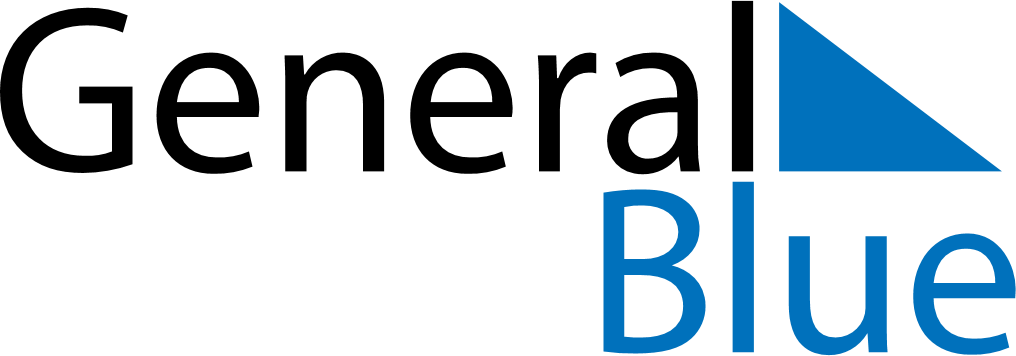 August 2026August 2026August 2026August 2026August 2026August 2026Burkina FasoBurkina FasoBurkina FasoBurkina FasoBurkina FasoBurkina FasoMondayTuesdayWednesdayThursdayFridaySaturdaySunday123456789Independence Day10111213141516Assumption1718192021222324252627282930Birthday of Muhammad (Mawlid)31NOTES